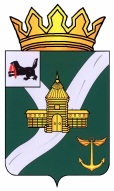 КОНТРОЛЬНО-СЧЕТНАЯ КОМИССИЯ УСТЬ-КУТСКОГО МУНИЦИПАЛЬНОГО ОБРАЗОВАНИЯ(КСК УКМО)ЗАКЛЮЧЕНИЕ № 01–28зпо результатам внешней проверки годового отчета об исполнении бюджета Нийского муниципального образования Усть-Кутского района Иркутской области за 2020 год22.04.2021 год                                                                                                   г. Усть-Кут    Утвержденораспоряжением председателя                         КСК УКМО	     от 22.04.2021 № 37-пЗаключение Контрольно-счетной комиссии Усть-Кутского муниципального образования на годовой отчет об исполнении бюджета Нийского муниципального образования подготовлено в соответствии с требованиями статьи 264.4 Бюджетного кодекса Российской Федерации (далее – БК РФ) по результатам проверки годового отчета об исполнении местного бюджета за 2020 год, осуществленной в соответствии со статьей 33 Положения о бюджетном процессе в Нийского муниципальном образовании, утвержденного Решением Думы Нийского сельского поселения от 26.08.2014 № 225, а также документов и материалов, подлежащих представлению одновременно с годовым отчетом об исполнении местного бюджета, направленного Администрацией Нийского поселения письмом от 30.03.2021 № 212 в адрес КСК УКМО.Внешняя проверка проведена на основании Федерального закона от 07.02.2011 № 6-ФЗ «Об общих принципах организации и деятельности Контрольно-счетных органов субъектов Российской Федерации и муниципальных образований», Положения о Контрольно-счетной комиссии Усть-Кутского муниципального образования, Соглашения о передаче полномочий по осуществлению внешнего муниципального образования финансового контроля № 01-16д/4 от 21.11.2016, п. 1.9.7 Плана работы Контрольно-счетной комиссии Усть-Кутского муниципального образования на 2021 год, распоряжения председателя КСК УКМО от 14.04.2021 № 36-п, проверка проводилась инспектором Евгенией Васильевной Мокрецовой.Целью проведения внешней проверки годового отчета об исполнении бюджета явилось установление достоверности показателей годового отчета об исполнении бюджета Нийского муниципального образования за 2020 год, соответствие исполнения бюджета принятому решению о бюджете, а также определение полноты отражения показателей годовой бюджетной отчетности Нийского муниципального образования законодательству Российской Федерации.Объектом проверки является Администрация Нийского муниципального образования (далее – Администрация).Предметом настоящей проверки является годовая бюджетная отчетность, представленная в соответствии с нормами п. 3 статьи 264.1 БК РФ в составе форм, предусмотренных п. 11.2 «Инструкции о порядке составления и представления годовой, квартальной и месячной отчетности об исполнении бюджетов бюджетной системы Российской Федерации», утвержденной приказом Минфина РФ от 28.12.2010 № 191н (далее - Инструкция 191н).Ответственными должностными лицами за подготовку и представление бюджетной отчетности за 2020 год являлись Глава Администрации Нийского муниципального образования Олег Евгеньевич Рубцов (распоряжение Администрации Нийского сельского поселения от 22.09.2017 № 54 «О вступлении в должность главы Нийского муниципального образования»), бухгалтерский учет осуществлялся бухгалтерией Нийского муниципального образования, возглавляемой бухгалтером-кассиром 1 категории Еленой Владимировной Свизевой (распоряжение Администрации Нийского сельского поселения от 30.05.2019 № 24).Общие положенияНийское муниципальное образование осуществляет свою деятельность на основании принятого в установленном законодательством порядке Устава.В соответствии со статьей 264.4 БК РФ годовой отчет об исполнении бюджета до его рассмотрения в законодательном (представительном) органе подлежит внешней проверке, которая включает внешнюю проверку бюджетной отчетности главного администратора бюджетных средств и подготовку заключения на годовой отчет об исполнении бюджета.Годовой отчет об исполнении бюджета Нийского муниципального образования за 2020 год поступил в КСК УКМО 30.03.2021 года, что соответствует требованиям пункта 3 статьи 264.4 БК РФ и ст.33 Положения о бюджетном процессе в Нийском муниципальном образовании.Представленные Нийским муниципальным образованием одновременно с отчетом об исполнении местного бюджета за 2020 год документы и материалы соответствуют перечню материалов, установленному статьей 264.1 БК РФ.КСК УКМО отмечает, что в нарушение ст. 264.5 БК РФ ст.33 Положения о бюджетном процессе в Нийском муниципальном образовании не разработан (не утвержден) Порядок представления, рассмотрения и утверждения годового отчета об исполнении бюджета.В ходе внешней проверки годового отчета местного бюджета, бюджетной отчетности главных администраторов бюджетных средств за 2020 год исследовалось соблюдение бюджетного законодательства РФ, в том числе приказа Минфина РФ от 16.12.2010 № 174н «Об утверждении Плана счетов бухгалтерского учета бюджетных учреждений и Инструкции по его применению», приказа Минфина РФ от 06.12.2010 № 162н «Об утверждении Плана счетов бюджетного учета и Инструкции по его применению», приказа Минфина РФ от 01.12.2010 № 157н «Об утверждении единого Плана счетов бухгалтерского учета для органов государственной власти (государственных органов), органов местного самоуправления, органов управления государственными внебюджетными фондами, государственных академий наук, государственных (муниципальных) учреждений и Инструкции по его применению», приказа Минфина РФ от 28.12.2010 № 191н «Об утверждении Инструкции о порядке составления и представления годовой, квартальной и месячной отчетности об исполнении бюджетов бюджетной системы Российской Федерации» (далее - Инструкция 191н).Соблюдение требований бюджетного законодательства, регулирующих порядок осуществления бюджетных процедур. Реализация бюджетных полномочий участниками бюджетного процессаВопросы организации исполнения бюджета Нийского муниципального образования регулируются Уставом Нийского муниципального образования, утвержденного решением Думы от 20.12.2005 № 9, Положением о бюджетном процессе в Нийском муниципальном образовании.В соответствии со статьей 215.1 БК РФ кассовое обслуживание исполнения местного бюджета осуществляется Управлением Федерального казначейства по Иркутской области с единого лицевого счета местного бюджета.В соответствии со статьями 217 и 219.1 БК РФ, на основании Порядка составления и ведения сводной бюджетной росписи бюджета Нийского муниципального образования, утвержденного Постановлением Администрации Нийского сельского поселения от 18.07.2017 № 43-п, Администрация составляет сводную бюджетную роспись местного бюджета и вносит изменения в нее.Первоначально сводная бюджетная роспись расходов местного бюджета на 2020 год утверждена Главой Администрации Нийского сельского поселения 27.12.2020 в соответствии с Решением Думы Нийского сельского поселения от 27.12.2019 № 384 «О бюджете Нийского муниципального образования на 2020 год и на плановый период 2021 и 2022 годов».В состав сводной бюджетной росписи включены роспись расходов местного бюджета в разрезе ведомственной структуры расходов местного бюджета, а также роспись источников финансирования дефицита местного бюджета в разрезе главных администраторов источников финансирования дефицита местного бюджета. В соответствии с пунктом 3 статьи 217 БК РФ, в сводную бюджетную роспись в течение года Нийским муниципальным образованием вносились уточнения. В окончательной редакции сводная бюджетная роспись утверждена Главой Администрации Нийского сельского поселения 25.12.2020 года.В соответствии со статьей 87 БК РФ Администрацией ведется Реестр расходных обязательств. Порядок ведения реестра расходных обязательств Нийского муниципального образования утвержден Постановлением Администрации Нийского сельского поселения от 12.09.2019_№ 44-п «Об утверждении порядка ведения реестра расходных обязательств Нийского муниципального образования».Общая характеристика исполнения бюджета Нийского муниципального образования в 2020 годуПервоначально бюджет Нийского муниципального образования утвержден Решением Думы от 27.12.2019 №384 «О бюджете Нийского муниципального образования на 2020 год и на плановый период 2021 и 2022 годов» по доходам – 23 437,9 тыс. рублей, в том числе объем межбюджетных трансфертов, получаемых из других бюджетов бюджетной системы Российской Федерации в сумме 19 386,4 тыс. рублей и по расходам – 23 843,1 тыс. рублей.При утверждении бюджета установлен верхний предел муниципального внутреннего долга на 01.01.2021 в размере 405,2 тыс. рублей, в том числе верхний предел долга по муниципальным гарантиям – 0,0 тыс. рублей.Размер резервного фонда Администрации Нийского сельского поселения утвержден в размере 5,0 тыс. рублей – в пределах норматива ст. 81 БК РФ. Размер дорожного фонда Нийского муниципального образования в соответствии со ст. 179.4 БК РФ утвержден в размере 1 008,6 тыс. рублей.В последующем в решение о бюджете вносились изменения 8 раз (от 23.01.2020 г. № 385, от 27.02.2020 г. № 387, от 31.03.2020 г. № 389, от 28.05.2020 № 394, от 25.06.2020 № 396, от 24.09.2020 № 400, от 30.11.2020 №402, от 25.12.2020 № 407). С учетом внесенных изменений бюджет Нийского муниципального образования утвержден Решением Думы от 25.12.2020 г. № 407 «О внесении изменений и дополнений в решение Думы Нийского сельского поселения от 27.12.2019 года № 384 «О бюджете Нийского муниципального образования на 2020 год и на плановый период 2021 и 2022 годов» по основным характеристикам бюджета:- прогнозируемый общий объем доходов в сумме 31 147,6 тыс. рублей, в том числе безвозмездные поступления – 26 914,7 тыс. рублей;- общий объем расходов бюджета в сумме 31 884,1 тыс. рублей;- размер дефицита местного бюджета в сумме 736,5 тыс. рублей или 14,4 % утвержденного общего годового объема доходов местного бюджета без учета утвержденных безвозмездных поступлений. По состоянию на 01.01.2021 доходы Нийского сельского поселения исполнены в сумме 29 491,7 тыс. рублей (94,7 % от утвержденного объема бюджетных назначений), в том числе безвозмездные поступления 25 191,4 тыс. рублей.Расходы исполнены в сумме 28 588,2 тыс. рублей (89,7 % от утвержденного объема бюджетных назначений). Таким образом, бюджет исполнен с профицитом в сумме 903,5 тыс. рублей, что соответствует Отчету об исполнении бюджета ф.0503117.Исполнение доходной части бюджета Нийского муниципального образованияРешением Думы от 27.12.2019 г. № 384 «О бюджете Нийского муниципального образования на 2020 год и на плановый период 2021 и 2022 годов» Администрация Нийского сельского поселения включена в перечень главных администраторов доходов местного бюджета.Исполнение доходной части бюджета за 2020 год отражено в таблице(тыс. руб.)Налоговые и неналоговые доходы исполнены в сумме 4 300,3 тыс. рублей (удельный вес в общих доходах составил 14,5 %), в том числе налоговые доходы – 2 663,8 тыс. рублей (удельный вес в общих доходах составил 9,0 %), неналоговые доходы – 1 636,5 тыс. рублей (удельный вес в общих доходах составил 5,5%). Анализ исполнения по доходам показал следующее.Наибольший удельный вес в налоговых доходах занимает налог на доходы физических лиц – 48,0 % от общего объема поступивших налоговых доходов (2 663,8 тыс. рублей). Поступление налога на доходы физических лиц в 2020 году составило 1 279,9 тыс. рублей или 109,0 %. Увеличение НДФЛ в 2020 году по отношению к 2019 году связано с проведенной индексацией заработной платы в учреждениях бюджетной сферы и введением в конце 2019 года 0,5 штатной единицы электрика;Поступление доходов от уплаты акцизов в 2020 году составило 735,4 тыс. рублей (удельный вес в общем объеме налоговых поступлений – 27,6%). В течение 2020 года уточнения производились на основании писем Управления Федерального казначейства Иркутской области. По отношению к 2019 году наблюдается снижение на 142,63 тыс. рублей, или 16,2 %;Налог на имущество физических лиц исполнен на сумму 647,5 тыс. рублей (удельный вес в общем объеме налоговых поступлений – 24,3 %), в том числе земельный налог – 465,3 тыс. рублей. В сравнении с прошлым периодом (2019г.) наблюдается рост поступлений налога на имущество в связи с тем, что в 2020 году в бюджет Нийского муниципального образования поступила недоимка прошлых лет. По земельному налогу в сравнении с 2019 годом поступления снизились на 447,8 тыс. рублей. Пояснительная записка к проекту решения Думы Нийского сельского поселения «Отчет об исполнении бюджета Нийского муниципального образования за 2020 год» не содержит информации о причинах снижения поступлений.По отношению к 2019 году поступление неналоговых доходов увеличилось на 172,4 тыс. рублей, или на 111,8 %. Наибольший удельный вес в неналоговых доходах занимают доходы от оказания платных услуг (работ) и компенсации затрат государства исполнены в сумме 1 329,4 тыс. рублей. В сравнении с 2019 годом снижение поступлений по доходам от оказания платных услуг связано с отменой мероприятий, введением карантинных мер в результате сложившейся эпидемиологической обстановки, связанной с распространением новой коронавирусной инфекции. Поступления по доходам, поступающим в порядке возмещения расходов, понесенных в связи с эксплуатацией имущества, увеличились на 303,0 тыс. рублей, в связи с тем, что арендаторами погашена задолженность за прошлые периоды. По отношению к 2019 году безвозмездные поступления снизились на 8 635,8 тыс. рублей, или на 25,5 %. Безвозмездные поступления исполнены на 93,6 %. Удельный вес безвозмездных поступлений в общем объеме доходов составляет 85,4%. Не исполнение возникло по субсидии из областного бюджета местным бюджетам в целях софинансирования расходных обязательств муниципальных образований Иркутской области по созданию мест (площадок) накопления твердых коммунальных отходов) в сумме 1 704,7 тыс. рублей (67,0 % плановых назначений) и по субвенции бюджетам сельских поселений на выполнение передаваемых полномочий субъектов РФ (в сфере водоснабжения и водоотведения) в сумме 18,6 тыс. рублей (83,8 % плановых назначений). Возвращены остатки межбюджетных трансфертов в 2021 году в сумме 1 723,3 тыс. рублей.Исполнение расходной части бюджета Нийского муниципального образования за 2020 годРешением Думы Нийского сельского поселения от 27.12.2019 № 384 «О бюджете Нийского муниципального образования на 2020 год и на плановый период 2021 и 2022 годов» Администрация определена главным распорядителем бюджетных средств. Код ведомственной структуры расходов – 955.Анализ изменений бюджетных ассигнований Администрации представлен в таблице: (тыс. рублей)В общем объеме расходов бюджета наибольший удельный вес приходится на разделы: - «Общегосударственные вопросы» - 40,0 %;- «Культура, кинематография» - 27,7 %;- Охрана окружающей среды» - 12,5 %.Показатели, характеризующие исполнение бюджета Администрации Нийского сельского поселения по расходам за 2020 год представлены в таблице:(тыс. рублей)Исполнение бюджета по разделам, подразделам бюджета за 2020 год Нийского муниципального образования составило 28 588,2 тыс. рублей при плановых назначениях – 31 884,1 тыс. рублей, или 76,6 %. Объем неисполненных бюджетных назначений за 2020 год составил 3 295,9 тыс. рублей, или 10,3 % от общего объема расходов, в том числе:- 1 336,8 тыс. рублей по разделу, подразделу 0104 «Функционирование Правительства РФ, высших исполнительных органов гос. власти субъектов РФ, местных администраций». Пояснительная записка к проекту решения Думы Нийского сельского поселения «Отчет об исполнении бюджета Нийского муниципального образования за 2020 год» не содержит информации о причинах неисполнения;- 183,4 тыс. рублей по разделу, подразделу 0409 «Дорожное хозяйство (дорожные фонды)». Согласно информации, содержащейся в Пояснительной записке ф.0503160, остатка средств дорожного фонда недостаточно для выполнения полного объема работ по ремонту общепоселковых работ. В 2020 году по данному разделу произведены расходы очистке от снега, грейдированию. Проведены кадастровые работы по постановке на учет дорог местного значения; - 1 775,7 тыс. рублей по разделу, подразделу 0605 «Другие вопросы в области окружающей среды» По устным пояснениям специалиста Администрации по данному подразделу проведены расходы по обустройству площадок для установки контейнеров для сбора твердых коммунальных отходов, приобретены металлические контейнеры для сбора мусора. По разделу, подразделу 0801 «Культура» в рамках муниципальной программы «Развитие культуры в Нийском муниципальном образовании» в 2020 году проведен текущий ремонт в зрительном зале, музыкальном классе, библиотеке и кабинетах МКУК КДЦ «Нийское МО. Бюджетные ассигнования исполнены в сумме 3 653,0 тыс. рублей, из них 152,3 тыс. рублей средства местного бюджета.Бюджетная отчетность об исполнении бюджета Нийского муниципального образования за 2020 годОдновременно с проектом решения Думы Нийского сельского поселения «Отчёт об исполнении бюджета Нийского муниципального образования за 2020 год» Администрацией в КСК УКМО к проверке представлены следующие формы бюджетной отчетности:- Справка по заключению счетов бюджетного учета отчетного финансового года ф.0503110;- Отчёт об исполнении бюджета ф.0503117;- Баланс исполнения бюджета ф.0503120;- Отчет о финансовых результатах деятельности ф.0503121;- Отчет о движении денежных средств ф.0503123;- Справка по консолидируемым расчетам ф.0503125;- Отчёт об исполнении бюджета главного распорядителя, распорядителя, получателя бюджетных средств ф.0503127;- Отчёт о принятых бюджетных обязательствах ф.0503128;- Баланс по поступлениям и выбытиям бюджетных средств ф.0503140;- Баланс главного распорядителя бюджетных средств ф.0503130;- Пояснительная записка ф.0503160 с приложением форм и таблиц:- Сведения об исполнении бюджета ф.0503164;- Сведения о движении нефинансовых активов ф.0503168;- Сведения по дебиторской и кредиторской задолженности ф. 0503169;- Сведения о финансовых вложениях получателя бюджетных средств, администратора источников финансирования дефицита бюджета ф.0503171;- Сведения о государственном (муниципальном) долге, предоставленных бюджетных кредитах ф.0503172;- Сведения об изменении остатков валюты баланса ф.0503173;- Сведения об остатках денежных средств на счетах получателя бюджетных средств ф. 0503178 (средства во временном распоряжении);- Сведения об исполнении судебных решений по денежным обязательствам бюджета ф.0503295;- Сводная бюджетная роспись Нийского муниципального образования на 2020 год;- Перечень муниципальных правовых актов, действовавших в 2020 году в Нийском муниципальном образовании.В связи с отсутствие показателей не представлены следующие формы:- Сведения о финансовых вложениях получателя бюджетных средств, администратора источников финансирования дефицита бюджета ф.0503171;- Сведения о государственном (муниципальном) долге, предоставленных бюджетных кредитах ф.0503172;- Сведения об изменении остатков валюты баланса ф.0503173;- Сведения о доходах бюджета от перечисления части прибыли (дивидендов) государственных (муниципальных) унитарных предприятий, иных организаций с государственным участием в капитале ф.0503174;- Сведения о вложениях в объекты недвижимого имущества, объектах незавершенного строительства ф. 0503190;- Сведения об исполнении судебных решений по денежным обязательствам бюджета ф.0503295.Годовая бюджетная отчетность представлена к настоящей проверке с формами и таблицами, предусмотренными Инструкцией 191н.Проверкой правильности оформления форм годовой бюджетной отчетности Администрации Нийского сельского поселения, в соответствии с требованиями Инструкции 191н установлено, что бюджетная отчетность:- составлена нарастающим итогом в рублях с точностью до второго десятичного знака после запятой, что соответствует п. 9 Инструкции 191н;- представлена на бумажном носителе в сброшюрованном, пронумерованном виде, опись составлена, что соответствует п. 4 Инструкции 191н;- все формы отчетности подписаны руководителем и старшим бухгалтером-кассиром (п.6 Инструкции 191н).Перед составлением годовой отчетности на основании распоряжения Администрации от 30.12.2020 г. № 32-р «О проведении инвентаризации имущества и финансовых обязательств» проведена инвентаризация. По результатам инвентаризации расхождений между фактическим наличием и данными бухгалтерского учета не выявлено.В ходе настоящей проверки проверено соответствие содержания представленных форм бюджетной отчетности требованиям Инструкции 191н, их соответствие данным бюджетного учета (по представленным отчетам), а также соответствие показателей годовой бюджетной отчетности показателям исполнения бюджета Нийского муниципального образования по доходам и расходам в проекте решения Думы сельского поселения «Отчет об исполнении бюджета Нийского муниципального образования за 2020 год».Баланс по поступлениям и выбытиям бюджетных средств ф.0503140 на 01.01.2020 сложился в объеме средств, числящихся на едином счете бюджета в сумме 1 170 177,54 рублей, на 01.01.2021 – 2 073 645,56 рублей. В нарушение п. 173 Инструкции 191н Сведения об остатках денежных средств на счетах получателя бюджетных средств ф 0503178 не предоставлены.Баланс об исполнении бюджета ф.0503120 сформирован на основании Баланса главного распорядителя бюджетных средств ф.0503130 и годового Баланса ф.0503140 путем объединения показателей по строкам и графам отчетов, с одновременным исключением взаимосвязанных показателей. Анализ показателей расхождений не установил.Валюта Баланса исполнения бюджета ф.0503120 на начало 2020 года составляла 20 456 771,66 рублей, на конец года по графе «бюджетная деятельность» 24 730 979,31 рублей.Анализ Баланса исполнения бюджета ф.0503120 показал:- раздел I «Нефинансовые активы» подтверждается показателями ф.0503168 «Сведения о движении нефинансовых активов». Стоимость нефинансовых активов (основных средств, нематериальных активов, материальных запасов) на начало года составляла 18 548 227,70 рублей, на конец года увеличилась на 2 727 590,86 рублей и составила 21 275 818,56 рублей. Балансовая стоимость основных средств на 01.01.2021 составила 9 350 076,00 рублей, что меньше на 40 123 979,67 рублей стоимости основных средств на начало отчетного периода. По устным пояснениям специалиста Администрации снижение стоимости основных средств связано с тем, что часть основных средств, составляющих имущество казны, переведена на балансовый счет 108 00 «Нефинансовые активы имущества казны». Общая стоимость материальных запасов на 01.01.2021 года составила 1 040 857,33 рублей, рост по сравнению с началом отчетного периода составил 637 600,00 рублей;- раздел II «Финансовые активы» подтверждается ф.0503169 «Сведениям по дебиторской и кредиторской задолженности», ф.0503171 «Сведения о финансовых вложениях получателя бюджетных средств, администратора источников финансирования дефицита бюджета». Стоимость финансовых активов на конец отчетного периода составила 3 455 160,75 рублей, в том числе денежные средства на счетах бюджета в органе Федерального казначейства (счет бюджетного учета 0 202 10 000) – 2 073 645,56 рублей, дебиторская задолженность в сумме 1 381 515,19 рублей (по доходам - счет 0 205 000 – 1 381 159,07 рублей, по выплатам счет 0 303 000 – 356,12 рублей);- раздел III «Обязательства» подтверждается ф.0503169 «Сведения по дебиторской и кредиторской задолженности». На 01.01.2021 обязательства по бюджетной деятельности составили 613 673,46 рублей;- раздел IV «Финансовый результат» включает в себя финансовый результат экономического субъекта: из них финансовый результат прошлых отчетных периодов плюс резервы предстоящих расходов и результат по кассовым операциям бюджета. На конец отчетного периода финансовый результат составил 22 286 856,36 рублей.В составе Баланса исполнения бюджета ф.0503120 представлена Справка о наличии имущества и обязательств на забалансовых счетах, согласно которой на 01.01.2021 на забалансовых счетах числится:- имущество, полученное в пользование (счет 01) – 42 661 514,85 рублей;- основные средства в эксплуатации (счет 21) – 713 580,00 рублей.Анализ сопоставимости показателей Баланса исполнения бюджета ф. 0503120 и Сведения по дебиторской и кредиторской задолженности ф. 0503169 расхождений не установил.Информация о дебиторской и кредиторской задолженности отражена в таблице: (рублей)Просроченная кредиторская задолженность на 01.01.2021 года отсутствует. Дебиторская задолженность на 01.01.2021 года составила 1 381 515,19 рублей, рост по отношению к началу отчетного периода составил 643 148,77 рублей. На 01.01.2021 год просроченная дебиторская задолженность по доходам, администрируемым Федеральной налоговой службой составила по 258 272,57 рублей.В нарушение п. 167 Инструкции 191н Администрацией не заполнен раздел 2 «Сведения о просроченной дебиторской задолженности» ф.0503169. КСК УКМО отмечает, что Пояснительная записка недостаточно полно раскрывает состав кредиторской и дебиторской задолженности. Справка по заключению счетов бюджетного учета отчетного финансового года ф.0503110 отражает обороты, образовавшиеся в ходе исполнения бюджетного учета, подлежащим закрытию по завершении отчетного финансового года в разрезе бюджетной деятельности. Проверкой полноты закрытия счетов бюджетного учета нарушений не выявлено. Данные справки по заключению счетов бюджетного учета отчетного финансового года ф.0503110 в части заключительных записей по счету 1 401 30 000 соответствуют данным Отчета о финансовых результатах ф.0503121 в части доходов и расходов.Равенство показателей по кодам КОСГУ, отраженным в Справке ф.0503110 и показателей по кодам КОСГУ, отраженным в Отчете о финансовых результатах ф.0503121, соблюдено. При проверке достоверности показателей бюджетной отчетности путем сопоставления показателей ф.0503110 и ф.0503121 с Главной книгой расхождений не установлено.Отчет о финансовых результатах деятельности ф.0503121 содержит данные о финансовых результатах его деятельности в разрезе кодов КОСГУ по состоянию на 01.01.2021 г. В отчете отражены показатели в разрезе бюджетной деятельности (графа 4), средств во временном распоряжении (графа 5).По состоянию на 01.01.2021 г. доходы по бюджетной деятельности Администрации составили 34 968 000,62 рублей, из них безвозмездные денежные поступления от других бюджетов бюджетной системы Российской Федерации составили 25 191 359,84 рублей. Расходы по бюджетной деятельности на 01.01.2021 г. составили 32 166 646,28 рублей, из них оплата труда и начисления на выплаты по оплате труда – 12 248 771,53 рублей, оплата работ, услуг – 14 232 543,49 рублей, безвозмездные перечисления бюджетам – 789 930,00 рублей.В результате бюджетной деятельности чистый операционный результат составил 2 801 354,34 рублей, в том числе по операциям с нефинансовыми активами – 2 727 590,86 рублей, по операциям с финансовыми активами – 73 763,48 рублей, по операциям с обязательствами – 1 372 908,01 рублей.Проверкой установлено соответствие показателей сумм начисленных доходов консолидированной отчетности, отраженных в ф.0503121 (код строки 060) и ф.0503125 по 140110151.Отчет об исполнении бюджета ГРБС ф.0503127 достоверно отражает общий объем бюджетных ассигнований и лимитов бюджетных обязательств, утвержденных в бюджете Нийского муниципального образования на 2020 год. В ходе анализа показателей Отчета о принятых бюджетных обязательствах ф.0503128 на 01.01.2020 установлено, что показатели гр. 4,5,10 отчета (ф. 0503128) сопоставимы с показателями отчета гр. 4,5,9 отчета (ф. 0503127). При сопоставлении показателей Главной книги и формы 0503128 выявлено, что в Главной книге по счету 1 502 11 000 «Принятие обязательства на текущий финансовый год» отражена сумма 28 588 243,39 рублей соответствует одноименному показателю, отраженному в строке 200 графы 7 ф.0503128.Контрольные соотношения между показателями форм годовой бюджетной отчетности главным распорядителем бюджетных средств соблюдены.КСК УКМО считает, что Пояснительная записка недостаточно полно раскрывает информацию, характеризующую результаты деятельности Администрации, результаты исполнения бюджета Нийского муниципального образования, причины неисполнения бюджетных назначений. По результатам проведенной внешней проверки годовой отчет об исполнении бюджета Нийского муниципального образования за 2020 по основным параметрам исполнения местного бюджета может быть признан достоверным, может быть рекомендован к рассмотрению на публичных слушаниях, а также к утверждению Решением Думы Нийского сельского поселения.Указанные замечания необходимо учесть при составлении бюджетной отчетности за текущий финансовый год.Инспектор КСК УКМО							    Е.В. Мокрецова-по разделу (0500) «Жилищно-коммунальное хозяйство» - увеличение расходов на 21 585,3 тыс. рублей (более чем в 10 раз). Согласно Пояснительной записки значительное увеличение расходов связано с исполнением судебных актов, оплатой основного долга технологических потерь электрических сетей, оплатой судебных расходов (госпошлины). Приобретено оборудованием для котельной, теплосчетчик, заменены паровые котлы. Оплата коммунальных услуг и электроснабжение на уличное освещение. Также отражены расходы на реализацию перечня проектов народных инициатив (приобретение и установка фонарей уличного освещения)- по разделу (0100) «Общегосударственные вопросы» – увеличение расходов на 1 812,5 тыс. рублей или на 23,6 %. Увеличение расходов связано ростом ФОТ главы Администрации Нийского муниципального образования за счет увеличения численности населения. Увеличением заработной платы на 4 % сотрудников. Увеличением расходов на коммунальные услуги (повышение тарифов), Увеличение расходов по переданным полномочиям по заключенным соглашениям из бюджета поселения бюджету района.Общий объем неисполненных расходов в 2019 году составил 1 246,7 тыс. рублей План по расходам не исполнен на 3,2 %, что больше, чем в предыдущем году на 1,6 % (в 2018 году неисполненные расходы составили 388,0 тыс. рублей или 1,6%). Согласно Положению «О порядке использования бюджетных ассигнований резервного фонда Администрации Нийского сельского поселения», утвержденного Постановлением Главы Администрации от 22.08.2013 № 65-п, главным распорядителем средств Фонда является Администрация Нийского муниципального образования. Первоначально Решением Думы Нийского сельского поселения от 27.12.2018 № 359 статьей 6 создан Резервный фонд на 2019 год в сумме 5,0 тыс. рублей. Согласно отчету, об использовании средств муниципального дорожного фонда Нийского МО за 2019 год фактическое исполнение составило 0,00 рублей. КСК УКМО отмечает, что решением Думы от 18.12.2020 №18 статьей 7 утвержден размер дорожного фонда на 2020 год в сумме 3 812,1 тыс. рублей, тогда как в приложениях к решению указана сумма 3 815,1 тыс. рублей. Расхождение составило 3,0 тыс. рублей. Согласно Балансу исполнения бюджета Звезднинского муниципального образования на 01.01.2020 ф.0503120 по счету 020211000 «Средства на счетах бюджета в рублях в органе Федерального казначейства», остаток средств на начало года отражен в сумме 2 977,1 рублей, на 01.01.2021 сумме 4 742,2 рублей. В результате по бюджетной деятельности рост остатка денежных средств составил 1 765,1 рублей.Проект решения об утверждении отчета об исполнении бюджета Нийского муниципального образования за 2019 год представлен по доходам в сумме 38 407,7 тыс. руб., по расходам в сумме 37 628,6 тыс. руб., профицит бюджета в сумме 779,1 тыс. рублей.Анализ исполнение муниципальных программ в 2020 годуНа реализацию программной части бюджета поселения решением о бюджете предусмотрены бюджетные ассигнования в размере 9 309,4 тыс. рублей. (тыс. рублей)Исполнение мероприятий в рамках муниципальных программ выполнено в сумме 9 729,3 тыс. рублей или на 99,3 %.Наибольший удельный вес в общем объеме программных расходов бюджета занимают расходы на реализацию муниципальной программы «Комплексное развитие коммунальной инфраструктуры Нийского МО на 2018-2032г.г. – 85,7 % По остальным муниципальным программам доли расходов в отчетном периоде составили от 0,3 % до 9,2 % от общего объема программных расходов.Дефицит местного бюджета и источники его финансированияМуниципальный долгПервоначально Решением Думы Нийского сельского поселения от 27.12.2018 № 359 утвержден дефицит местного бюджета в сумме 161,4 тыс. рублей или 5% от утвержденного общего годового объема доходов местного бюджета без учета утвержденного объема безвозмездных поступлений. В соответствии со ст. 96 БК РФ определены источники финансирования дефицита бюджета в сумме 161,4 тыс. рублей, в том числе за счет изменения остатков средств на счетах по учету средств бюджета в течение финансового года – 161,4 тыс. рублей. В окончательной редакции Решением Думы Нийского сельского поселения от 27.12.2019 № 382 О внесении изменений и дополнений в решение Думы Нийского сельского поселения от 27.12.2018 года № 359 «О бюджете Нийского муниципального образования на 2019 год и плановый период 2020 и 2021 годов» утвержден дефицит в сумме 391,0 тыс. рублей или 10,0 % от утвержденного общего годового объема доходов местного бюджета, без учета безвозмездных поступлений. Превышение ограничений дефицита местного бюджета, установленных бюджетным законодательством, осуществлено в пределах снижения остатков средств на счете по учету средств местного бюджета. Предельный объем расходов на обслуживание муниципального долга Нийского муниципального образования на 2019 год установлен в размере 0,0 тыс. рублей.Фактические расходы на обслуживание муниципального долга – 0,00 рублей.Муниципальных гарантий в 2019 году Администрация Нийского муниципального образования не предоставляла.Фактически бюджет за 2019 год исполнен с профицитом в сумме 779,1 тыс. рублей.аНаименование показателяИсполнение по доходам за .Уточненный прогноз (Реш. Думы от 25.12.2020 № 407)Исполнение бюджета по доходам за % исполнения в 2020Удельный вес в общих доходах за 2020г. (%)123456Налоговые неналоговые доходы:4 580,54 232,94 300,3101,614,5Налоговые доходы3 116,42 576,92 663,8103,49,0Налог на доходы физических лиц1 147,01 173,91 279,9109,04,3АКЦИЗЫ (налог на товары (работы, услуги), реализуемые на территории РФ878,0749,1735,498,22,4Налог на имущество:1 090,2652,9647,599,22,3Налог на имущество физических лиц177,1180,0182,2101,20,7Земельный налог913,1472,9465,398,41,6Земельный налог с организаций808,7391,0390,499,81,3Земельный налог с физических лиц104,481,974,991,40,3Государственная пошлина1,21,01,01000,0Неналоговые доходы1 464,11 656,01 636,598,85,5Доходы от использования имущества, находящегося в государственной и муниципальной собственности350,3300,1307,1102,31,0Доходы от сдачи в аренду имущества, составляющего казну сельских поселений (за исключением земельных участков)350,3300,1307,1102,31,0Доходы от оказания платных услуг (работ) и компенсации затрат государства1 113,81 355,91 329,498,04,5Прочие доходы от оказания платных услуг (работ) получателями средств бюджетов поселений37,05,95,91000,0Доходы, поступающие в порядке возмещения расходов, понесенных в связи с эксплуатацией имущества сельских поселений1 020,51 350,01 323,598,04,5Прочие доходы от компенсаций затрат бюджетов сельских поселений56,3---Безвозмездные поступления33 827,226 914,725 191,493,685,4Дотации бюджетам субъектов РФ и муниципальным образованиям9 882,110 023,010 023,010034,0Дотации бюджетам сельских поселений на выравнивание бюджетной обеспеченности (РБ)9 882,110 023,010 023,010034,0Субвенции бюджетам бюджетной системы Российской Федерации239,0299,8281,293,81,0Субвенции бюджетам поселений на осуществление первичного воинского учета на территориях, где отсутствуют военные комиссариаты138,2184,3184,31000,7Субвенции бюджетам сельских поселений на выполнение передаваемых полномочий субъектов РФ (в сфере водоснабжения и водоотведения)100,1114,896,283,80,3Субвенции бюджетам сельских поселений передаваемых полномочий субъектов РФ (по определению перечня должностных лиц органов местного самоуправления, уполномоченных составлять протоколы об административных правонарушениях…)0,70,70,71000,0Субсидии бюджетам бюджетной системы Российской Федерации6 786,09 323,87 619,181,725,8Прочие субсидии бюджетам сельских поселений (на реализацию мероприятий перечня проектов народных инициатив)279,6507,8507,81001,7Прочие субсидии бюджетам сельских поселений (на развитие домов культуры на 2018 год и плановый период 2019-2020 годов (ОБ) 891,9----Прочие МБТ передаваемые бюджетам сельских поселений приобретение жилых помещений (РБ)5 533,5----Субсидии на реализацию мероприятий, направленных на улучшение показателей планирования и исполнения бюджетов муниципальных образований Иркутской области81,0----Субсидии бюджетам сельских поселений на обеспечение развития и укрепления материально-технической базы домов культура в населенных пунктах с числом жителей до 50 тысяч человек-3 653,03 653,010012,4Прочие субсидии бюджетам сельских поселений (субсидии из областного бюджета местным бюджетам в целях софинансирования расходных обязательств муниципальных образований Иркутской области по созданию мест (площадок) накопления твердых коммунальных отходов)-5 163,03 458,367,011,7Прочие МБТ, передаваемые бюджетам сельских поселений (в целях софинансирования расходных обязательств органов местного самоуправления поселений на обеспечение проживающих в поселении и нуждающихся в жилых помещениях граждан жилыми помещениями) 1 360,0----Иные МБТ на выплату заработной платы с начислениями на нее работникам учреждений культуры, находящихся в ведении органов местного самоуправления поселений и на оплату коммунальных услуг муниципальных учреждений15 560,17 268,17 268,110024,6ИТОГО ДОХОДОВ38 407,731 147,629 491,794,7100,0Наименование показателяРазделУтвержденные бюджетные назначения Решением Думы от 27.12.2019 № 384Утвержденные бюджетные назначения Решение Думы от 25.12.2020 № 407Сумма изменения% изменений к первоначальному решениюНаименование показателяРазделУтвержденные бюджетные назначения Решением Думы от 27.12.2019 № 384Утвержденные бюджетные назначения Решение Думы от 25.12.2020 № 407Сумма изменения% изменений к первоначальному решениюНаименование показателяРазделУтвержденные бюджетные назначения Решением Думы от 27.12.2019 № 384Утвержденные бюджетные назначения Решение Думы от 25.12.2020 № 407Сумма изменения% изменений к первоначальному решениюНаименование показателяРазделУтвержденные бюджетные назначения Решением Думы от 27.12.2019 № 384Утвержденные бюджетные назначения Решение Думы от 25.12.2020 № 407Сумма изменения% изменений к первоначальному решениюНаименование показателяРазделУтвержденные бюджетные назначения Решением Думы от 27.12.2019 № 384Утвержденные бюджетные назначения Решение Думы от 25.12.2020 № 407Сумма изменения% изменений к первоначальному решениюРасходы, в т. ч.:23 843,129 189,85 346,7122,4Общегосударственные вопросы01008 650,412 615,23 964,8145,8Национальная оборона0200172,7184,311,6106,7Национальная экономика04001 114,82 107,8993,0189,1Жилищно-коммунальное хозяйство05001 165,23 311,12 145,9284,2Охрана окружающей среды06005 173,05 378,1205,1104,0Образование070070,055,0172,778,6Культура, кинематография08007 234,07 944,3364,3109,8Социальная политика1001288,0288,3--Обслуживание муниципального долга13005,00,0-5,0-Наименование показателяРаздел подразделИсполнение бюджета за 2019 годУтвержденные бюджетные назначения (Решение Думы от 24.12.2020 № 18)Исполнение бюджета за 2020 год% исполнения за 2020 годУдельный вес в общем объеме расходов1234567Расходы, в т. ч.:37 628,631 884,128 588,276,6100Общегосударственные вопросы:01009 480,312 615,211 278,491,040,0Функционирование высшего должностного лица субъекта РФ и муниципального образования01021 237,51 335,21 335,21004,9Функционирование Правительства РФ, высших исполнительных органов гос. власти субъектов РФ, местных администраций01047 773,910 299,58 962,797,031,5Обеспечение деятельности финансовых, налоговых и таможенных органов финансового контроля010644,697,797,71000,4Другие общегосударственные вопросы0113424,3882,8882,81003,2Национальная оборона0200138,2184,3184,31000,5Мобилизационная и вневойсковая подготовка0203138,2184,3184,31000,5Национальная экономика0400100,12 107,81 924,491,36,6Общеэкономические вопросы0401100,1114,796,283,90,3Дорожное хозяйство (дорожные фонды)0409-1 926,61 761,891,46,1Другие вопросы в области национальной экономики0412-66,466,41000,2Жилищно-коммунальное хозяйство050022 650,63 311,13 311,110011,5Жилищное хозяйство05011 360,0131,0131,01000,4Коммунальное хозяйство050215 880,8231,5231,51000,8Благоустройство05035 409,82 948,62 948,610010,3Охрана окружающей среды0600-5 378,13 602,467,012,5Другие вопросы в области окружающей среды 0605-5 378,13 602,467,012,5Образование070055,555,055,01000,2Профессиональная подготовка, переподготовка и повышение квалификации070555,555,055,01000,2Культура, кинематография08004 941,27 944,37 944,310027,7Культура08014 941,27 944,37 944,310027,7Социальная политика1000262,7288,3288,31001,0Пенсионное обеспечение1001262,7288,3288,31001,0№ и наименование счетаСумма задолженностиСумма задолженностиОтклонение рост (+) / снижение (-)Причины возникновения№ и наименование счетаНа 01.01.2020На 01.01.202112345Дебиторская задолженность, итого738 366,421 381 515,19+643 148,770 205 00 000 «Расчеты по доходам»733 366,421 381 159,07+647 792,65Начислены доходы: расчеты с плательщиками налогов (205.11) – 258 272,57 рублей, расчеты по доходам от операционной аренды (205.21) – 32 686,50 рублей, расчеты по поступлениям текущего характера от других бюджетов бюджетной системы РФ (205.51) – 1 090 500,00 рублей0 206 00 000 «Расчеты по выданным авансам»5 000,00356,12-4 643,88Расчеты по авансам по коммунальным услугамКредиторская задолженность508 469,64613 673,46+105 203,820 205 00 000 «Расчеты по доходам»500 247,29600 192,59+99 945,30Задолженность по налогу на имущество физических лиц (данный вид налога администрирует ФНС)0 302 00 000 «Расчеты по принятым обязательствам»8 222,3513 480,87+5 258,52Расчеты по принятым обязательствам: по  коммунальным услугам, по услугам связиНаименование программы (РзПз, КЦСР, КВР)Первоначально заложено в бюджетВнесены изменения в бюджетФактически выполнено в  2020 г.% исполненияПроведенные мероприятияНаименование программы (РзПз, КЦСР, КВР)Первоначально заложено в бюджетВнесены изменения в бюджетФактически выполнено в  2020 г.% исполненияПроведенные мероприятияМП «Обеспечение первичных мер пожарной безопасности на территории Нийского муниципального образования (сельского поселения) на 2019-2023 годы»(0113 7966100000 200)10,0126,0126,0100Приобретены огнетушители, гидрант пожарный, рукав пожарный, шкафы пожарные, стенды пластиковые, табло «Вход, Выход», знаки - наклейки, журналы учета.МП «Обеспечение первичных мер пожарной безопасности на территории Нийского муниципального образования (сельского поселения) на 2019-2023 годы»(0113 7966100000 200)10,0126,0126,0100Приобретены огнетушители, гидрант пожарный, рукав пожарный, шкафы пожарные, стенды пластиковые, табло «Вход, Выход», знаки - наклейки, журналы учета.МП «Развитие комплексной системы обращения с твёрдыми коммунальными отходами на территории Нийского муниципального образования на 2019-2021 годы»(0605 79666S2971 200)10,05 378,13 602,467,0Выполнены работы по обустройству площадок для установки контейнеров для сбора твердых коммунальных отходов, а также было приобретено 45 металлических контейнеров, предназначенных для складирования твердых коммунальных отходов. Средства областного бюджета 3 458 259,84 руб. Средства местного бюджета 144 094,16 рублейМП «Развитие комплексной системы обращения с твёрдыми коммунальными отходами на территории Нийского муниципального образования на 2019-2021 годы»(0605 79666S2971 200)10,0215,1144,167,0Выполнены работы по обустройству площадок для установки контейнеров для сбора твердых коммунальных отходов, а также было приобретено 45 металлических контейнеров, предназначенных для складирования твердых коммунальных отходов. Средства областного бюджета 3 458 259,84 руб. Средства местного бюджета 144 094,16 рублейГосударственная программа Иркутской области «Охрана окружающей среды" на 2019-2024 годы»(0605 79666S2971 200)0,05 163,03 458,367,0Выполнены работы по обустройству площадок для установки контейнеров для сбора твердых коммунальных отходов, а также было приобретено 45 металлических контейнеров, предназначенных для складирования твердых коммунальных отходов. Средства областного бюджета 3 458 259,84 руб. Средства местного бюджета 144 094,16 рублейМП «Развитие культуры в Нийском муниципальном образовании на 2020 год»(0801 79663L4670 200)5,03 805,33 805,3100По данной муниципальной (государственной) программе был выполнен текущий ремонт помещений МКУК КДЦ «Нийского МО» (зрительный зал, музыкальный класс, кабинет директора, библиотека, коридор). Средства областного бюджета 3 653 000,00 рублей. Средства местного бюджета 152 268,00 рублей.МП «Развитие культуры в Нийском муниципальном образовании на 2020 год»(0801 79663L4670 200)5,0152,3152,3100По данной муниципальной (государственной) программе был выполнен текущий ремонт помещений МКУК КДЦ «Нийского МО» (зрительный зал, музыкальный класс, кабинет директора, библиотека, коридор). Средства областного бюджета 3 653 000,00 рублей. Средства местного бюджета 152 268,00 рублей.Государственная программа Иркутской области "Развитие культуры" на 2019-2024 годы(0801 79663L4670 200)0,03 653,03 653,0100По данной муниципальной (государственной) программе был выполнен текущий ремонт помещений МКУК КДЦ «Нийского МО» (зрительный зал, музыкальный класс, кабинет директора, библиотека, коридор). Средства областного бюджета 3 653 000,00 рублей. Средства местного бюджета 152 268,00 рублей.ИТОГО25,09 309,47 533,780,9